Entering the Third Wave: The Geography and Demographics of the Coronavirus in CincinnatiNovember 14, 2020IntroductionThe Cincinnati Health Department has been tracking the Coronavirus by neighborhood, age, gender, and race since March 23.  An interactive map and charts are updated each day (https://www.cincinnati-oh.gov/health/covid-19/.  We felt it was important to plot the data at discrete times and look for trends and anomalies.  I have also been monitoring the availability of testing sites in different sections of the city.  (If there is no testing, it affects the data.)  In this edition, we have added a section which shows the evolution of the virus as it goes into its third surge and makes suggestions for public response.Demography of Covid Deaths and Confirmed CasesRace and EthnicityTable 1 shows the distribution of deaths and confirmed cases at approximately monthly intervals from June 1 to November 14.  During that period, black deaths increased from 24 to 59 (145.8%).  White deaths increased from 20 to 46 (130%).  Hispanic deaths increased from 0 to 1.  Note that race and ethnicity are not always recorded.  As of November 14, the number of unknown deaths had increased to 13 (109.0%).The picture in Table 1 is similar for confirmed cases of Covid 19.  Since June 1, the number of black cases had increased from 368 to 3,233 (778.5%) and the number of white cases increased from 324 to 3,636 (1022.2%).  The number of Hispanic cases had increased from 195 to 356 (82.6%).  Table 1 also shows the percent increase for each group since June 1.Source: Cincinnati Health Department, June 1, July 7, October 14, November 14Only 35.0% of confirmed cases were black compared to 39.4% which are white.  The percentage of race unknown cases grew from 14.6% to 16.9% from June to November and the number of unknown cases grew by about 100% (767 cases) in the past month.  There is still a problem with recording the race and ethnicity of Covid cases and it is growing.Source: Cincinnati Health Department June 1, October 14, November 14Blacks in Cincinnati are more likely to die from the virus than whites but the disparity is not increasing over time.AgeTable 3 shows that the number of deaths as of November 14 is still highest in the older age ranges.  There are no recorded deaths for the under 30 population and only 2 in the under 40 population.  During the first surge, the numbers of cases and percentages of increase really jumped in the younger population groups.  However, in the fall surge dramatic increases have occurred across the age groups, but especially among the 40-80 age range.  The largest percent increase as of November 14 was in the 60-69 age group at 59% -- still only 387 cases though, out of 9,215.  The 70-79 group jumped by 57%.  The virus is not killing our young people but is surging among the 20-60 population.  The experts are concerned about possible long term effects of the virus on young people.Source: Cincinnati Health Department June 1, October 14, November 14SexAs of November 14, there have been 4,269 confirmed cases among males and 4,963 among females.  The deaths were 64 male and 60 female.Source: Cincinnati Health Department, November 14Neighborhood DistributionTable 4 shows the neighborhoods with the highest numbers of cases.  These fourteen neighborhoods have large populations but some also have minority populations, significant poverty rates and high numbers of cases per capita.  Five are on the west side of the city.  As of November 14, these neighborhoods had 57.7% of Cincinnati’s confirmed Covid-19 cases.  Table 4 also shows some of the other neighborhoods with largest increases in confirmed cases between June 1 and November 14.    Those twelve neighborhoods are mostly on the East Side and they all have more than 100 confirmed cases.Source: Cincinnati Health Department June 1, October 14, November 14ConclusionsThe data presented in this report need to be considered in the location of testing sites and in the allocation of outreach, contact tracing, and education resources.  The neighborhoods listed in Table 4 should be top priority.  Second priority should be the low socio-economic status areas (SES I) listed in the socioeconomic status map (Figure 2 from The Social Areas of Cincinnati, Fifth Edition (www.socialareasofcincinnati.org)).  This will include, for example, impoverished sections of the West End, Lower Price Hill, Sedamsville, the Mill Creek Valley and the near east side along Reading Road and Montgomery Road.  Some of these neighborhoods, though their numbers are small, show up in Table 5 with very high percent increases in confirmed cases:Sayler Park		7600%South Fairmount	1700%Villages at Roll Hill	1200%Millvale			1400%As testing becomes more widespread, we can perhaps expect the highest percent increases will continue to be in this category of neighborhoods.The Third Wave: Description and AdviceWe are in the midst of a serious spike in Covid-19 cases in southwest Ohio. I have been monitoring data on the CinciInsights page, where indicators suggest the extent of the spike and the danger to the community. With winter coming on, there is much to be concerned about.The daily new cases figure indicates the extent of infectious cases in the community. Whereas total cases includes many that are not a danger to the community (recovered, quarantined, hospitalized, or deceased), new cases are those recently diagnosed. The figures are averaged over seven days to counter the effects of outliers, such as dips on weekends when there is less testing. The curve for the recent spike is alarmingly steep and is showing no signs of peaking. The current weekly average is twice what it was during the summer spike.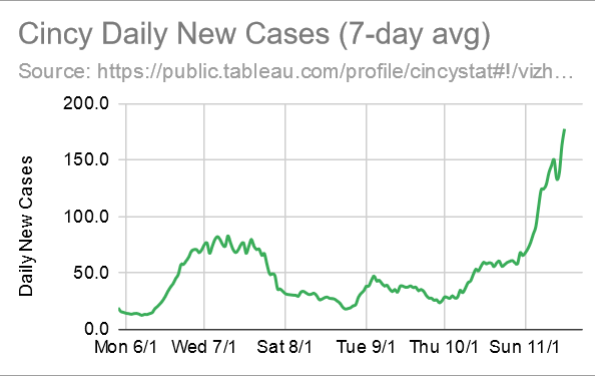 The other indicator is wastewater surveillance, which measures non-infectious Covid RNA in sewage processed in wastewater treatment plants. The Ohio Department of Health reports wastewater surveillance for three Cincinnati sites; the graph below represents the Mill Creek station which serves the central sector. The advantage of wastewater surveillance is that it includes everyone and can detect changes sooner than diagnostic testing. It is far less sensitive, however, and only responds to dramatic changes in community infection. The graph shows that wastewater figures didn’t budge during the summer wave, but have reached frightening levels in recent weeks.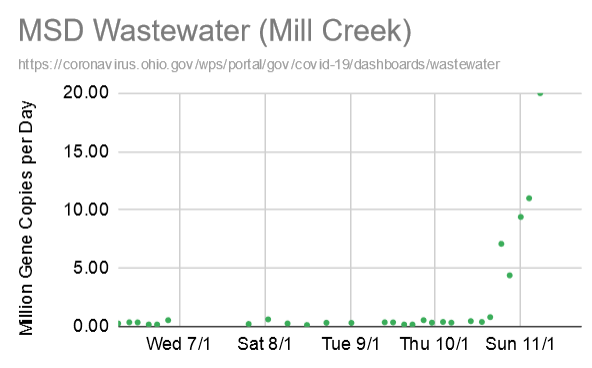 The Cincinnati Covid dashboard also reports large gathering infection locales derived from contact tracer reports. The current most infectious sites are retail stores (21%); restaurants (13%); schools, daycare, childcare (13%); family, friends, party (9%); bars, nightclubs (8%). (To view the full list, visit the CincyInsights: page, then click the “Large Gathering” link at the top.)Unlike the previous spikes in April and July, there seems to be less public will for preventive strategies. Wearing masks in indoor public spaces such as stores should be universal, but there remain holdouts among both employees and patrons. There is widespread recognition of indoor aerosol transmission that should suggest determined effort and policy limiting indoor contact. We have greater access to testing now and vastly more knowledge about the disease than in the spring. As we have seen from the cases in the White House, however, even the most rigorous testing regimen will not prevent infections. The idea is to reduce risk using a combination of measures—testing, sanitary precautions, and avoidance of contact.On November 16, 2020, the state of Ohio began enforcing a health order requiring masks in retail locations across the state. Citizens observing non-compliance should notify the Ohio Department of Health call center at 1-833-4ASKODH (1-833-427-5634). The Cincinnati Department of Health also has a hotline for reporting business violations—513-357-7462 or COVID.complaint@cincinnati-oh.gov.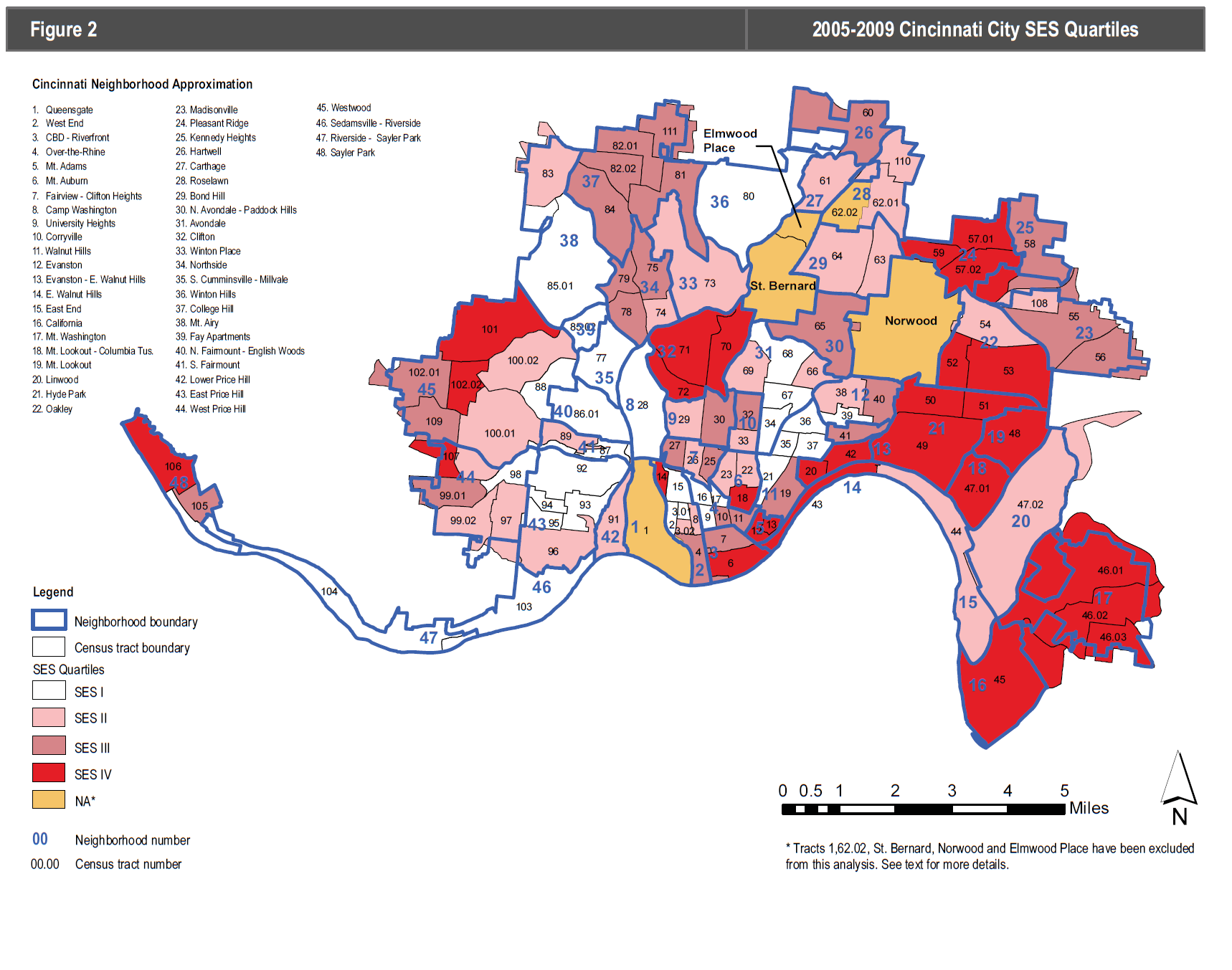 Source: Cincinnati Health Department June 1, July 7, October 14, November 14Table 5 shows the trends in the entire list of Cincinnati neighborhoods.  The author will provide periodic updates.Michael Maloney is Convener of the Urban Appalachian Community Coalition, a community organizer and social researcher.  His publications include the five editions of the Social Areas of Cincinnati: Analysis of Social Needs (vols. 4-5 with Christopher Auffrey).John Bealle is an independent scholar and chair of the Urban Appalachian Community Coalition’s Communications Committee.AppendixNeighborhoods Sorted by October to November IncreaseNeighborhoods Sorted by June to November IncreaseNeighborhoods Sorted AlphabeticallyTable 1: Deaths and Confirmed Cases by Race and EthnicityTable 1: Deaths and Confirmed Cases by Race and EthnicityTable 1: Deaths and Confirmed Cases by Race and EthnicityTable 1: Deaths and Confirmed Cases by Race and EthnicityTable 1: Deaths and Confirmed Cases by Race and EthnicityTable 1: Deaths and Confirmed Cases by Race and EthnicityTable 1: Deaths and Confirmed Cases by Race and EthnicityTable 1: Deaths and Confirmed Cases by Race and EthnicityTable 1: Deaths and Confirmed Cases by Race and EthnicityTable 1: Deaths and Confirmed Cases by Race and EthnicityTable 1: Deaths and Confirmed Cases by Race and EthnicityDeathsDeathsDeathsDeathsCasesCasesCasesCasesRace1-Jun14-Oct14-Nov%Inc(month)%Inc(since 6/1)1-Jun14-Oct14-Nov%Inc(month)%Inc(since 6/1)Black2455597.3%145.8%3682,5543,23326.6%778.5%Hispanic0110.0%NA1953553560.3%82.6%White2042469.5%130.0%3242,3383,63655.5%1022.2%Other3550.0%66.7%7728444556.7%477.9%Unknown581362.5%160.0%165795156296.5%846.7%Total5211112411.7%138.5%1,1296,3269,23245.9%717.7%Table 2: Deaths and Confirmed Cases by Population Table 2: Deaths and Confirmed Cases by Population Table 2: Deaths and Confirmed Cases by Population Table 2: Deaths and Confirmed Cases by Population Table 2: Deaths and Confirmed Cases by Population Table 2: Deaths and Confirmed Cases by Population Table 2: Deaths and Confirmed Cases by Population Table 2: Deaths and Confirmed Cases by Population Expected %Deaths (Actual %)Deaths (Actual %)Deaths (Actual %)Cases (Actual %)Cases (Actual %)Cases (Actual %)Race1-Jun14-Oct14-Nov1-Jun14-Oct14-NovBlack42.746.249.5%47.6%32.640.4%35.0%Hispanic3.700.9%0.8%17.35.6%3.9%White48.238.537.8%37.1%28.737.0%39.4%Other5.45.84.5%4.0%6.84.5%4.8%UnknownNA9.67.2%10.5%14.612.6%16.9%Table 3: Age Distribution of Deaths and Confirmed CasesTable 3: Age Distribution of Deaths and Confirmed CasesTable 3: Age Distribution of Deaths and Confirmed CasesTable 3: Age Distribution of Deaths and Confirmed CasesTable 3: Age Distribution of Deaths and Confirmed CasesTable 3: Age Distribution of Deaths and Confirmed CasesTable 3: Age Distribution of Deaths and Confirmed CasesTable 3: Age Distribution of Deaths and Confirmed CasesTable 3: Age Distribution of Deaths and Confirmed CasesTable 3: Age Distribution of Deaths and Confirmed CasesTable 3: Age Distribution of Deaths and Confirmed CasesAge Group1-Jun14-Oct14-Nov% Inc (since June)% Inc (month)1-Jun14-Oct14-Nov% Inc (since June)% Inc (month)0-9000NANA22164231950%41%10-19000NANA4276910292350%34%20-29000NANA172189927621506%45%30-39122100%0%25111501640553%43%40-49165400%-17%160659981513%49%50-59389200%13%1586841058570%55%60-69122633175%27%134517822513%59%70-7952023360%15%79246387390%57%80-8916252875%12%73152205181%35%90-9911202082%0%357494169%27%100 –34433%0%356100%20%Total52111124138.5%12%1,1296,319  9,215 716.2%45.8%Table 3a: Deaths and Confirmed Cases by SexTable 3a: Deaths and Confirmed Cases by SexTable 3a: Deaths and Confirmed Cases by SexTable 3a: Deaths and Confirmed Cases by SexDeathsDeathsCasesCasesMaleFemaleMaleFemale6460 4,269 4,963 Table 4: Hot SpotsTable 4: Hot SpotsTable 4: Hot SpotsTable 4: Hot SpotsTable 4: Hot SpotsTable 4: Hot SpotsTable 4: Hot SpotsTable 4: Hot SpotsLarge Number of CasesLarge Number of CasesLarge Number of CasesLarge Number of CasesOther Neighborhoods with over100 Cases as of November 14Other Neighborhoods with over100 Cases as of November 14Other Neighborhoods with over100 Cases as of November 14Other Neighborhoods with over100 Cases as of November 141-Jun14-Oct14-Nov1-Jun14-Oct14-NovWestwood209757947Madisonville18159249CUF17583720Pleasant Ridge60143186West Price Hill114384557Corryville3138177East Price Hill154312379Hartwell42120153College Hill45296382Over-the-Rhine7111174Avondale47243289Walnut Hills20108147Mt.Airy40226277Mt. Auburn11103143Oakley29215345West End13114130CBD/Riverfront9166240Mt. Lookout988117Evanston19181237Kennedy Heights2092116Mt. Washington27146212Clifton1891139Roselawn20145213Northside1789139Bond Hill29158204Hyde Park20205316Table 5: Covid-19 Virus Confirmed Cases by NeighborhoodTable 5: Covid-19 Virus Confirmed Cases by NeighborhoodTable 5: Covid-19 Virus Confirmed Cases by NeighborhoodTable 5: Covid-19 Virus Confirmed Cases by NeighborhoodTable 5: Covid-19 Virus Confirmed Cases by NeighborhoodTable 5: Covid-19 Virus Confirmed Cases by NeighborhoodTable 5: Covid-19 Virus Confirmed Cases by NeighborhoodTable 5: Covid-19 Virus Confirmed Cases by NeighborhoodTable 5: Covid-19 Virus Confirmed Cases by NeighborhoodTable 5: Covid-19 Virus Confirmed Cases by NeighborhoodTable 5: Covid-19 Virus Confirmed Cases by NeighborhoodTable 5: Covid-19 Virus Confirmed Cases by NeighborhoodCase CountCase CountCase CountCase CountCase CountCase CountCase CountCase CountCase CountCase CountCase CountNeighborhood1-Jun14-Oct14-Nov%Inc
Since June%Inc
(Month)Neighborhood1-Jun14-Oct14-Nov%Inc
Since June%Inc
(Month)Queensgate246200.00%50.00%Roselawn20145213965.00%46.90%West End13114130900.00%14.04%Bond Hill29158204603.45%29.11%CBD-Riverfront91662402566.67%44.58%N. Avondale – Paddock Hills765871142.86%33.85%Over-the-Rhine71111742385.71%56.76%Avondale47243289514.89%18.93%Mt. Adams02541NA64.00%Clifton1891139672.22%52.75%Mt. Auburn111031431200.00%38.83%Spring Grove Village53047840.00%56.67%Clifton/University Heights—Fairview (CUF)95837207900.00%23.50%Northside1789139717.65%56.18%Camp Washington222351650.00%59.09%S. Cumminsville31626766.67%62.50%Corryville31381775800.00%28.26%Winton Hills126478550.00%21.88%Evanston191812371147.37%30.94%College Hill45296382748.89%29.05%E. Walnut Hills85785962.50%49.12%Mt. Airy40226277592.50%22.57%Walnut Hills20108147635.00%36.11%Villages at Roll Hill332391200.00%21.88%East End01021NA110.00%N. Fairmount52934580.00%17.24%California026NA200.00%S. Fairmount348541700.00%12.50%Mt. Washington27146212685.19%45.21%Lower Price Hill81819137.50%5.56%Columbia-Tusculum120302900.00%50.00%East Price Hill154312379146.10%21.47%Mt. Lookout9881171200.00%32.95%West Price Hill114384557388.60%45.05%Linwood169800.00%50.00%Westwood209757947353.11%25.10%Hyde Park202053161480.00%54.15%Sedamsville2812500.00%50.00%Oakley292153451089.66%60.47%Sayler Park155777600.00%40.00%Madisonville181592491283.33%56.60%East Westwood215665209.52%16.07%Pleasant Ridge60143186210.00%30.07%Pendleton02141NA95.24%Kennedy Heights2092116480.00%26.09%English Woods178700.00%14.29%Hartwell42120153264.29%27.50%Riverside323451400.00%95.65%Carthage114160445.45%46.34%Millvale220301400.00%50.00%Neighborhood1-Jun7-Jul13-Aug14-Sep14-Oct14-Nov%Inc
Since June%Inc
(Month)California         -             1           1           2           2           6 NA200%East End         -             2           6           9         10         21 NA110%Riverside          3           5         14         19         23         45 1400%96%Pendleton         -             7         17         20         21         41 NA95%Mt. Adams         -             4           8         12         25         41 NA64%S. Cumminsville          3           9         12         15         16         26 767%63%Oakley        29         56       114       159       215       345 1090%60%Camp Washington          2           6         20         22         22         35 1650%59%Over-the-Rhine          7         50         85         93       111       174 2386%57%Spring Grove Village          5         17         25         26         30         47 840%57%Madisonville        18         56       108       118       159       249 1283%57%Northside        17         43         70         85         89       139 718%56%Hyde Park        20         35         92       140       205       316 1480%54%Clifton        18         38         70         81         91       139 672%53%Queensgate          2           2           3           3           4           6 200%50%Columbia-Tusculum          1           2           6         11         20         30 2900%50%Linwood          1           2           3           3           6           9 800%50%Sedamsville          2           3           7           7           8         12 500%50%Millvale          2         11         17         18         20         30 1400%50%E. Walnut Hills          8         18         34         41         57         85 963%49%Roselawn        20         65       114       125       145       213 965%47%Carthage        11         23         29         33         41         60 445%46%Mt. Washington        27         55         86       114       146       212 685%45%West Price Hill      114       198       292       325       384       557 389%45%CBD-Riverfront          9         38       105       119       166       240 2567%45%Sayler Park          1           9         21         39         55         77 7600%40%Mt. Auburn        11         39         69         85       103       143 1200%39%Walnut Hills        20         56         84         95       108       147 635%36%N. Avondale – Paddock Hills          7         25         51         57         65         87 1143%34%Mt. Lookout          9         14         35         65         88       117 1200%33%Evanston        19         61       106       127       181       237 1147%31%Pleasant Ridge        60         84       108       121       143       186 210%30%Bond Hill        29         93       132       140       158       204 603%29%College Hill        45       162       229       261       296       382 749%29%Corryville          3         13         31         90       138       177 5800%28%Hartwell        42         78       105       108       120       153 264%28%Kennedy Heights        20         45         69         76         92       116 480%26%Westwood      209       451       617       692       757       947 353%25%Clifton/University Heights—Fairview (CUF)          9         45       128       376       583       720 7900%23%Mt. Airy        40       127       190       206       226       277 593%23%Winton Hills        12         34         52         56         64         78 550%22%Villages at Roll Hill          3         22         29         32         32         39 1200%22%East Price Hill      154       224       272       293       312       379 146%21%Avondale        47       122       186       220       243       289 515%19%N. Fairmount          5         19         24         25         29         34 580%17%East Westwood        21         40         52         53         56         65 210%16%English Woods          1           1           2           5           7           8 700%14%West End        13         63         95       106       114       130 900%14%S. Fairmount          3         32         45         47         48         54 1700%13%Lower Price Hill          8         16         18         18         18         19 138%6%Neighborhood1-Jun7-Jul13-Aug14-Sep14-Oct14-Nov%IncSince June%Inc(Month)California011226NA200.00%East End02691021NA110.00%Pendleton0717202141NA95.24%Mt. Adams048122541NA64.00%Clifton/University Heights—Fairview (CUF)9451283765837207900.00%23.50%Sayler Park19213955777600.00%40.00%Corryville31331901381775800.00%28.26%Columbia-Tusculum1261120302900.00%50.00%CBD-Riverfront9381051191662402566.67%44.58%Over-the-Rhine75085931111742385.71%56.76%S. Fairmount332454748541700.00%12.50%Camp Washington26202222351650.00%59.09%Hyde Park2035921402053161480.00%54.15%Riverside35141923451400.00%95.65%Millvale211171820301400.00%50.00%Madisonville18561081181592491283.33%56.60%Mt. Auburn113969851031431200.00%38.83%Mt. Lookout9143565881171200.00%32.95%Villages at Roll Hill322293232391200.00%21.88%Evanston19611061271812371147.37%30.94%N. Avondale – Paddock Hills725515765871142.86%33.85%Oakley29561141592153451089.66%60.47%Roselawn2065114125145213965.00%46.90%E. Walnut Hills81834415785962.50%49.12%West End136395106114130900.00%14.04%Spring Grove Village51725263047840.00%56.67%Linwood123369800.00%50.00%S. Cumminsville3912151626766.67%62.50%College Hill45162229261296382748.89%29.05%Northside1743708589139717.65%56.18%English Woods112578700.00%14.29%Mt. Washington275586114146212685.19%45.21%Clifton1838708191139672.22%52.75%Walnut Hills20568495108147635.00%36.11%Bond Hill2993132140158204603.45%29.11%Mt. Airy40127190206226277592.50%22.57%N. Fairmount51924252934580.00%17.24%Winton Hills123452566478550.00%21.88%Avondale47122186220243289514.89%18.93%Sedamsville2377812500.00%50.00%Kennedy Heights2045697692116480.00%26.09%Carthage112329334160445.45%46.34%West Price Hill114198292325384557388.60%45.05%Westwood209451617692757947353.11%25.10%Hartwell4278105108120153264.29%27.50%Pleasant Ridge6084108121143186210.00%30.07%East Westwood214052535665209.52%16.07%Queensgate223346200.00%50.00%East Price Hill154224272293312379146.10%21.47%Lower Price Hill81618181819137.50%5.56%Neighborhood1-Jun7-Jul13-Aug14-Sep14-Oct14-Nov%IncSince June%Inc(Month)Avondale47122186220243289514.89%18.93%Bond Hill2993132140158204603.45%29.11%California011226NA200.00%Camp Washington26202222351650.00%59.09%Carthage112329334160445.45%46.34%CBD-Riverfront9381051191662402566.67%44.58%Clifton1838708191139672.22%52.75%Clifton/University Heights—Fairview (CUF)9451283765837207900.00%23.50%College Hill45162229261296382748.89%29.05%Columbia-Tusculum1261120302900.00%50.00%Corryville31331901381775800.00%28.26%E. Walnut Hills81834415785962.50%49.12%East End02691021NA110.00%East Price Hill154224272293312379146.10%21.47%East Westwood214052535665209.52%16.07%English Woods112578700.00%14.29%Evanston19611061271812371147.37%30.94%Hartwell4278105108120153264.29%27.50%Hyde Park2035921402053161480.00%54.15%Kennedy Heights2045697692116480.00%26.09%Linwood123369800.00%50.00%Lower Price Hill81618181819137.50%5.56%Madisonville18561081181592491283.33%56.60%Millvale211171820301400.00%50.00%Mt. Adams048122541NA64.00%Mt. Airy40127190206226277592.50%22.57%Mt. Auburn113969851031431200.00%38.83%Mt. Lookout9143565881171200.00%32.95%Mt. Washington275586114146212685.19%45.21%N. Avondale – Paddock Hills725515765871142.86%33.85%N. Fairmount51924252934580.00%17.24%Northside1743708589139717.65%56.18%Oakley29561141592153451089.66%60.47%Over-the-Rhine75085931111742385.71%56.76%Pendleton0717202141NA95.24%Pleasant Ridge6084108121143186210.00%30.07%Queensgate223346200.00%50.00%Riverside35141923451400.00%95.65%Roselawn2065114125145213965.00%46.90%S. Cumminsville3912151626766.67%62.50%S. Fairmount332454748541700.00%12.50%Sayler Park19213955777600.00%40.00%Sedamsville2377812500.00%50.00%Spring Grove Village51725263047840.00%56.67%Villages at Roll Hill322293232391200.00%21.88%Walnut Hills20568495108147635.00%36.11%West End136395106114130900.00%14.04%West Price Hill114198292325384557388.60%45.05%Westwood209451617692757947353.11%25.10%Winton Hills123452566478550.00%21.88%